 02-251 Урал-375 6х6 бортовой грузовик гп 5 тн с мягкой складной крышей кабины и металлическим кузовом со скамейками, мест 3+27, прицеп 10 тн, тяговая лебёдка 7 тн, полный вес 13.3 тн, ЗиЛ-375 180 лс, 75 км/час, УралАЗ г. Миасс 1960-64 г.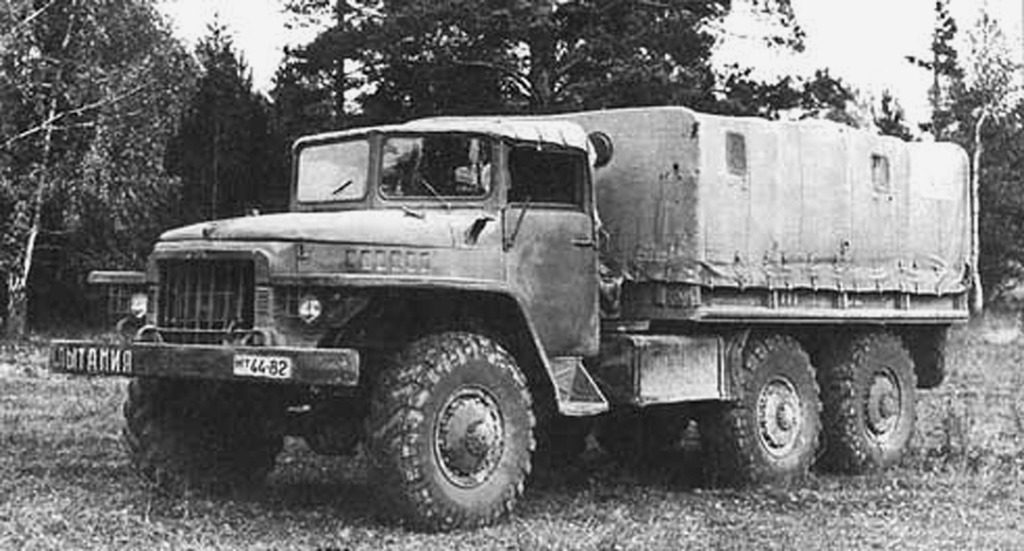 Имя и автора источник не сохранились. Извините. Предшественниками автомобилей Урал-375 в модельном ряде завода были грузовики УралЗиС-355 и УралЗиС-355М, выпускавшиеся предприятием с конца 40-х до 1965 года. В середине 50-х годов конструкторам поставили задачу: разработать и запустить в серийное производство грузовой автомобиль повышенной грузоподъёмности и проходимости на уровне вездеходной. Первые два образца нового, пока ещё не серийного, грузового внедорожника, получившие индекс «Урал-375», жители Миасса увидели на первомайской демонстрации 1958-го года. После устранения выявленных недостатков уже обретающий знакомые всем нам черты Урал-375 был отправлен на заводской конвейер. Его начали собирать в цехах завода осенью 1960-го года, а официальный запуск нового грузовика в серию состоялся 31 января 1961 г.    Вездеход оборудовался централизованной системой регулирования воздуха в шинах (СРДШ) с внутренним подводом воздуха к шинам колёс, с управлением с помощью крана управления давлением и блока шинных кранов. Блок шинных кранов, унифицированный с аналогичным узлом ЗиЛ-157, состоял из шести кранов, каждый из которых был предназначен для отдельной независимой подкачки определённого колеса грузовика. Автомобиль по заказу комплектовался лебёдкой с максимальным тяговым усилием 7 тс, смонтированной в задней части рамы, с приводом от коробки дополнительного отбора мощности (КДОМ), установленной на раздаточной коробке, с рычажным включением из кабины, обеспечивавшей отбор мощности до 40% максимальной мощности двигателя (70 л.с.). Привод редуктора осуществлялся с помощью трёх карданных валов с четырьмя шарнирами: переднего и заднего со скользящими шлицевыми соединениями, и промежуточного с двумя опорами. Все карданные шарниры, а также фланцы и опоры промежуточного вала были унифицированы с аналогичными узлами и деталями грузовика ГАЗ-51. Для преодоления глубоких бродов была предусмотрена герметизация узлов и механизмов вездехода. Первоначально грузовики Урал-375 выпускались с кабинами, имеющими съёмный брезентовый верх и плоское лобовое стекло, складывающееся до уровня капота. А с 1964 года кабина на «Уралах» стала цельнометаллической. Серьёзным недостатком бензинового двигателя для Уралов-375 был очень большой, даже для советских времён, расход топлива. По данным завода-производителя, он составляет 48 литров на 100 километров. В 1977 году уральские грузовики стали оснащаться уже не бензиновыми, а дизельными двигателями серии КамАЗ-740, мощностью в 210 лошадиных сил, гораздо более экономичными. Выпуск новой серии грузовиков, получивших индекс Урал-4320, с дизельными моторами, постепенно наращивался, а производство бензинового Урал-375 – наоборот, сворачивалось. К 1982 году Советская Армия полностью перешла с комплектования Уралами-375 на Уралы-4320.Модификации Урал-375 Трехосный грузовой автомобиль типа 6x6 (с кабиной, имеющей мягкий верх) выпускаются Уральским автозаводом (г. Миасс) с 1961 г. Предназначался для нужд армии и народного хозяйства. Последующие модификации: 
Урал-375Т - с цельнометаллической кабиной и деревянной платформой с тремя открывающимися бортами, предназначенная для народного хозяйства. Существовали только опытные экземпляры, созданные в 1961-1962 г. На базе Урал-375Т в дальнейшем была создана серийная модель «Урал-375Н».Урал-375Б шасси предназначалось для монтажа различных специализированных установок, таких как фургоны и автоцистерны. Также, как и бортовой Урал-375, этот автомобиль в базовой комплектации оборудовался вертикальным держателем запасного колеса с гидравлическим подъёмником, дополнительным топливным баком объёмом 90 л, коробкой дополнительного отбора мощности и лебёдкой, устанавливавшейся в задней части машины.Урал-375С Седельный тягач на базе автомобиля Урал-375, предназначенный для буксирования специальных полуприцепов выпускается с 1961 г. С цельнометаллической кабиной Урал-375С-К1 с 1964 г.Урал-375Д Трехосный грузовой автомобиль типа 6х6 (с цельнометаллической кабиной) выпускается с 1964 г. 
Урал-377 трехосный грузовой автомобиль типа 6х4 выпускается с 1965 г., предназначен для перевозки грузов по грунтовым дорогам и по дорогам с усовершенствованным покрытием.
Урал-377С Седельный тягач (на базе автомобиля Урал-377), предназначенный для буксирования полуприцепов выпускается с 1965 г. Урал-375А – шасси с удлинённой рамой шасси предназначенное для установки кузова-фургона К-375. В отличие от базового автомобиля шасси Урал-375А имеет удлиненную на 335 мм раму и держатель запасного колеса измененной конструкции, перенесенный на задний конец левого лонжерона. Дополнительный топливный бак не устанавливается, а горловина основного бака выведена на его передний торец. Выводная труба глушителя расположена между колес задней тележки и дополнительно крепится к кузову после его установки. Лебедка с приводом, коробка отбора мощности и дополнительная коробка отбора мощности не устанавливаются.Урал-375Е – универсальное шасси для установки различного оборудования и дополнительных надстроек. Урал-375К – специально для эксплуатации в условиях Крайнего Севера. Урал-375Н – народно-хозяйственный автомобиль. Внешними отличиями от Урал-375Д являются отсутствие трубы воздухозаборника, кузов – деревянная платформа с тремя открывающимися бортами, колёса без централизованного регулирования давления в шинах, размер шин — 1100×400-533. Выпускался в 1974-82 годах.По просьбе потребителя автомобили Урал-375 или Урал-375Д могут выпускаться без платформы. В этом случае на шасси этих автомобилей может быть установлен держатель запасного колеса как вертикального, так и горизонтального расположения. 
  Габаритные размеры* Длина шасси Урал-375А - 8000 мм, ширина - 2500 мм. ОБЩИЕ ДАННЫЕ* Для седельных тягачей задний угол проходимости дан по раме ГРУЗОПОДЪЕМНОСТЬ, кг* Грузоподъемность шасси Урал-375А - 5800 кг. ВЕСОВЫЕ ДАННЫЕ, кг* Вес шасси Урал-375А — 7100 кг. 
** В полный вес автомобиля включается полезный груз и вес трех человек в кабине (300 кг - для автомобиля Урал-375Д, 225 кг - для автомобиля Урал-377). ЭКСПЛУАТАЦИОННЫЕ ДАННЫЕ* Для шасси Урал-375А - 625 км. ЕМКОСТИ (ЗАПРАВОЧНЫЕ ДАННЫЕ), л* На шасси Урал-375А дополнительный топливный бак не устанавливается. ДВИГАТЕЛЬ* С середины 1968 г. (по нарастающему графику) в системе охлаждения введена отводная магистраль, обеспечивающая циркуляцию воды в водяной рубашке двигателя при отключенном радиаторе (байпас). ПУСКОВОЙ ПОДОГРЕВАТЕЛЬСИЛОВАЯ ПЕРЕДАЧАМОСТЫРАМА И ПОДВЕСКАКОЛЕСА И ШИНЫРУЛЕВОЕ УПРАВЛЕНИЕТОРМОЗАЭЛЕКТРООБОРУДОВАНИЕПРИБОРЫКАБИНАПЛАТФОРМАСПЕЦИАЛЬНОЕ ОБОРУДОВАНИЕ АВТОМОБИЛЕЙ Урал-375 и Урал-375ДСпециальное оборудование седельных тягачей Урал-375С и Урал-377ССедельно-сцепное устройство - МАЗ-200В, двухшарнирное с автоматическим замкомНаименованиеУрал-375Урал-375ДУрал-375СУрал-377Урал-377СДлина73507350*699076006940Ширина26902690*250025002500Высота по кабине (без груза)26802680268026202620Высота по тенту кузова (без груза)29802980---Погрузочная высота платформы (без груза)14201420-1600-Высота опорно-сцепного устройства (без нагрузки)--1750-1750Расстояние от оси отверстия под шкворень седельно-сцепного устройства до близлежащих точек узлов, установленных за кабиной--1430-2000Радиус габарита задней части тягача--2060-1900НаименованиеУрал-375Урал-375ДУрал-375СУрал-377Урал-377СБаза (расстояние от передней оси до середины базы задней тележки), мм42004200420042004200База задней тележки, мм14001400140014001400Колея передних, средних и задних колес на плоскости дороги, мм20002000200020002000Просвет (наименьшее расстояние от плоскости дороги до низших точек автомобиля) при полной нагрузке, мм:Просвет (наименьшее расстояние от плоскости дороги до низших точек автомобиля) при полной нагрузке, мм:Просвет (наименьшее расстояние от плоскости дороги до низших точек автомобиля) при полной нагрузке, мм:Просвет (наименьшее расстояние от плоскости дороги до низших точек автомобиля) при полной нагрузке, мм:Просвет (наименьшее расстояние от плоскости дороги до низших точек автомобиля) при полной нагрузке, мм:Просвет (наименьшее расстояние от плоскости дороги до низших точек автомобиля) при полной нагрузке, мм:до картера переднего моста (передней оси)400400400455455до картеров среднего и заднего мостов400400400400400Углы проходимости (въезда) с полной нагрузкой, град:Углы проходимости (въезда) с полной нагрузкой, град:Углы проходимости (въезда) с полной нагрузкой, град:Углы проходимости (въезда) с полной нагрузкой, град:Углы проходимости (въезда) с полной нагрузкой, град:Углы проходимости (въезда) с полной нагрузкой, град:передний (по буферу)4444444444задний (по буксирному прибору)404065*4275*НаименованиеУрал-375Урал-375ДУрал-375СУрал-377Урал-377СГрузоподъемность автомобиля50005000*-7500-Максимальная нагрузка на седельное устройство--5500-7500Вес буксируемого прицепа или полуприцепа с грузом1000010000120001050018500НаименованиеУрал-375Урал-375ДУрал-375СУрал-377Урал-377СВес снаряженного автомобиля или тягача80008000*770072756830Полный вес** автомобиля1330013300-15000-НаименованиеУрал-375Урал-375ДУрал-375СУрал-377Урал-377СМаксимальная скорость, км/ч7575657565Контрольный расход топлива на 100 км, л4848634855Запас хода по контрольному расходу топлива, км750750*650625650Путь торможения автомобиля или тягача со скорости 40 км/ч, м1515131613Наименьший радиус поворота по колее наружного переднего колеса, м10,510,510,510,510,5НаименованиеУрал-375Урал-375ДУрал-375СУрал-377Урал-377СТопливные баки:Топливные баки:Топливные баки:Топливные баки:Топливные баки:Топливные баки:основной300300300300300дополнительный6060*110-60Система охлаждения:Система охлаждения:Система охлаждения:Система охлаждения:Система охлаждения:Система охлаждения:без подогревателя2727272727с подогревателем3030303030Система смазки двигателя:Система смазки двигателя:Система смазки двигателя:Система смазки двигателя:Система смазки двигателя:Система смазки двигателя:с масляным радиатором9,09,09,09,09,0без масляного радиатора8,38,38,38,38,3Масляный резервуар воздушного фильтра двигателя0,60,60,60,60,6Масляный резервуар воздушного фильтра вентиляции картера двигателя0,070,070,070,070,07Картер коробки передач4,54,54,54,54,5Картер раздаточной коробки3,53,53,53,53,5Картеры редукторов переднего, среднего и заднего мостов (каждый)44444Картер рулевого механизма1,51,51,51,51,5Гидравлическая система рулевого управления с подъемником запасного колеса4,54,54,54,54,5Амортизаторы1,51,51,51,51,5Система гидротормозов22222НаименованиеУрал-375Урал-375ДУрал-375СУрал-377Урал-377СТипЗиЛ-375, V-образный, 4-тактный, карбюраторный, верхнеклапанныйЗиЛ-375, V-образный, 4-тактный, карбюраторный, верхнеклапанныйЗиЛ-375, V-образный, 4-тактный, карбюраторный, верхнеклапанныйЗиЛ-375Я4, V-образный, 4-тактный, карбюраторный, верхнеклапанныйЗиЛ-375Я4, V-образный, 4-тактный, карбюраторный, верхнеклапанныйМощность (макс.) при 3200 об/мин, л. с.180180180180180Макс. крутящий момент при 1800-2000 об/мин, кгс-м47,547,547,547,547,5Мощность макс. с ограничением числа оборотов, л. с.175175175175175Число цилиндров88888Расположение цилиндровДвухрядное, под углом 90°Двухрядное, под углом 90°Двухрядное, под углом 90°Двухрядное, под углом 90°Двухрядное, под углом 90°Диаметр цилиндра, мм108108108108108Ход поршня, мм9595959595Рабочий объем цилиндров, л77777Степень сжатия6,56,56,56,56,5Тип зажиганияБатарейноеБатарейноеБатарейноеБатарейноеБатарейноеПорядок зажигания1 - 5 - 4 - 2 - 6 - 3 - 7 - 81 - 5 - 4 - 2 - 6 - 3 - 7 - 81 - 5 - 4 - 2 - 6 - 3 - 7 - 81 - 5 - 4 - 2 - 6 - 3 - 7 - 81 - 5 - 4 - 2 - 6 - 3 - 7 - 8Блок цилиндровЧугунный с легкосъемными вставными мокрыми гильзами и резиновыми кольцами. Гильза с кислотоупорной вставкой в верхней частиЧугунный с легкосъемными вставными мокрыми гильзами и резиновыми кольцами. Гильза с кислотоупорной вставкой в верхней частиЧугунный с легкосъемными вставными мокрыми гильзами и резиновыми кольцами. Гильза с кислотоупорной вставкой в верхней частиЧугунный с легкосъемными вставными мокрыми гильзами и резиновыми кольцами. Гильза с кислотоупорной вставкой в верхней частиЧугунный с легкосъемными вставными мокрыми гильзами и резиновыми кольцами. Гильза с кислотоупорной вставкой в верхней частиГоловки блока цилиндровДве алюминиевые со вставными седлами и направляющими клапановДве алюминиевые со вставными седлами и направляющими клапановДве алюминиевые со вставными седлами и направляющими клапановДве алюминиевые со вставными седлами и направляющими клапановДве алюминиевые со вставными седлами и направляющими клапановПоршниАлюминиевыеАлюминиевыеАлюминиевыеАлюминиевыеАлюминиевыеПоршневые кольцаТри компрессионных чугунных (два верхних -хромированные) и одно маслосъемное стальное, составноеТри компрессионных чугунных (два верхних -хромированные) и одно маслосъемное стальное, составноеТри компрессионных чугунных (два верхних -хромированные) и одно маслосъемное стальное, составноеТри компрессионных чугунных (два верхних -хромированные) и одно маслосъемное стальное, составноеТри компрессионных чугунных (два верхних -хромированные) и одно маслосъемное стальное, составноеПоршневые пальцыСтальные, плавающие, пустотелыеСтальные, плавающие, пустотелыеСтальные, плавающие, пустотелыеСтальные, плавающие, пустотелыеСтальные, плавающие, пустотелыеШатуныСтальные, двутаврового сечения, со смазкой поршневого пальца разбрызгиванием; верхняя головка имеет бронзовую втулку Подшипники шатунные Тонкостенные, взаимозаменяемые, сталеалюминевые (основа - сталь 08кп, антифрикционный сплав - АМО-1-20)Стальные, двутаврового сечения, со смазкой поршневого пальца разбрызгиванием; верхняя головка имеет бронзовую втулку Подшипники шатунные Тонкостенные, взаимозаменяемые, сталеалюминевые (основа - сталь 08кп, антифрикционный сплав - АМО-1-20)Стальные, двутаврового сечения, со смазкой поршневого пальца разбрызгиванием; верхняя головка имеет бронзовую втулку Подшипники шатунные Тонкостенные, взаимозаменяемые, сталеалюминевые (основа - сталь 08кп, антифрикционный сплав - АМО-1-20)Стальные, двутаврового сечения, со смазкой поршневого пальца разбрызгиванием; верхняя головка имеет бронзовую втулку Подшипники шатунные Тонкостенные, взаимозаменяемые, сталеалюминевые (основа - сталь 08кп, антифрикционный сплав - АМО-1-20)Стальные, двутаврового сечения, со смазкой поршневого пальца разбрызгиванием; верхняя головка имеет бронзовую втулку Подшипники шатунные Тонкостенные, взаимозаменяемые, сталеалюминевые (основа - сталь 08кп, антифрикционный сплав - АМО-1-20)Коленчатый валСтальной, кованый, пятиопорныйСтальной, кованый, пятиопорныйСтальной, кованый, пятиопорныйСтальной, кованый, пятиопорныйСтальной, кованый, пятиопорныйПодшипники коренныеТонкостенные, взаимозаменяемые, сталеалюминевые (основа - сталь 08кп, антифрикционный сплав - АМО-1-20)Тонкостенные, взаимозаменяемые, сталеалюминевые (основа - сталь 08кп, антифрикционный сплав - АМО-1-20)Тонкостенные, взаимозаменяемые, сталеалюминевые (основа - сталь 08кп, антифрикционный сплав - АМО-1-20)Тонкостенные, взаимозаменяемые, сталеалюминевые (основа - сталь 08кп, антифрикционный сплав - АМО-1-20)Тонкостенные, взаимозаменяемые, сталеалюминевые (основа - сталь 08кп, антифрикционный сплав - АМО-1-20)МаховикЧугунный со стальным зубчатым кольцомЧугунный со стальным зубчатым кольцомЧугунный со стальным зубчатым кольцомЧугунный со стальным зубчатым кольцомЧугунный со стальным зубчатым кольцомРаспределительный валСтальной, кованый, пятиопорныйСтальной, кованый, пятиопорныйСтальной, кованый, пятиопорныйСтальной, кованый, пятиопорныйСтальной, кованый, пятиопорныйПривод распределительного валаПара косозубых шестеренПара косозубых шестеренПара косозубых шестеренПара косозубых шестеренПара косозубых шестеренКлапаныВерхние, расположены в головках блока цилиндров в общий ряд наклонно к оси цилиндров; приводятся в движение от распределительного вала с помощью толкателей, штанг и коромысел. Выпускные клапаны пустотелые, охлаждаемые, с жаропрочной наплавкой, имеют механизм шарикового типа для принудительного проворачивания клапана во время работыВерхние, расположены в головках блока цилиндров в общий ряд наклонно к оси цилиндров; приводятся в движение от распределительного вала с помощью толкателей, штанг и коромысел. Выпускные клапаны пустотелые, охлаждаемые, с жаропрочной наплавкой, имеют механизм шарикового типа для принудительного проворачивания клапана во время работыВерхние, расположены в головках блока цилиндров в общий ряд наклонно к оси цилиндров; приводятся в движение от распределительного вала с помощью толкателей, штанг и коромысел. Выпускные клапаны пустотелые, охлаждаемые, с жаропрочной наплавкой, имеют механизм шарикового типа для принудительного проворачивания клапана во время работыВерхние, расположены в головках блока цилиндров в общий ряд наклонно к оси цилиндров; приводятся в движение от распределительного вала с помощью толкателей, штанг и коромысел. Выпускные клапаны пустотелые, охлаждаемые, с жаропрочной наплавкой, имеют механизм шарикового типа для принудительного проворачивания клапана во время работыВерхние, расположены в головках блока цилиндров в общий ряд наклонно к оси цилиндров; приводятся в движение от распределительного вала с помощью толкателей, штанг и коромысел. Выпускные клапаны пустотелые, охлаждаемые, с жаропрочной наплавкой, имеют механизм шарикового типа для принудительного проворачивания клапана во время работыТолкателиЖесткие, стальные, с наплавкой из специального чугунаЖесткие, стальные, с наплавкой из специального чугунаЖесткие, стальные, с наплавкой из специального чугунаЖесткие, стальные, с наплавкой из специального чугунаЖесткие, стальные, с наплавкой из специального чугунаШтанги толкателейСтальныеСтальныеСтальныеСтальныеСтальныеКоромысла клапановКованые, стальные, с бронзовой втулкойКованые, стальные, с бронзовой втулкойКованые, стальные, с бронзовой втулкойКованые, стальные, с бронзовой втулкойКованые, стальные, с бронзовой втулкойГазопроводыВпускной - алюминиевый, общий для обоих рядов цилиндров; выпускные - чугунные, разборные - по одному с каждой стороны блокаВпускной - алюминиевый, общий для обоих рядов цилиндров; выпускные - чугунные, разборные - по одному с каждой стороны блокаВпускной - алюминиевый, общий для обоих рядов цилиндров; выпускные - чугунные, разборные - по одному с каждой стороны блокаВпускной - алюминиевый, общий для обоих рядов цилиндров; выпускные - чугунные, разборные - по одному с каждой стороны блокаВпускной - алюминиевый, общий для обоих рядов цилиндров; выпускные - чугунные, разборные - по одному с каждой стороны блокаМасляный насосШестеренный, двухсекционный, расположен с правой стороны блока цилиндров. Маслоприемник - неподвижныйШестеренный, двухсекционный, расположен с правой стороны блока цилиндров. Маслоприемник - неподвижныйШестеренный, двухсекционный, расположен с правой стороны блока цилиндров. Маслоприемник - неподвижныйШестеренный, двухсекционный, расположен с правой стороны блока цилиндров. Маслоприемник - неподвижныйШестеренный, двухсекционный, расположен с правой стороны блока цилиндров. Маслоприемник - неподвижныйМасляные фильтрыГрубой очистки - пластинчатощелевой, тонкой очистки - центробежный. С 1968 г. по нарастающему графику устанавливается единый полнопоточный центробежный фильтр (центрифуга)Грубой очистки - пластинчатощелевой, тонкой очистки - центробежный. С 1968 г. по нарастающему графику устанавливается единый полнопоточный центробежный фильтр (центрифуга)Грубой очистки - пластинчатощелевой, тонкой очистки - центробежный. С 1968 г. по нарастающему графику устанавливается единый полнопоточный центробежный фильтр (центрифуга)Грубой очистки - пластинчатощелевой, тонкой очистки - центробежный. С 1968 г. по нарастающему графику устанавливается единый полнопоточный центробежный фильтр (центрифуга)Грубой очистки - пластинчатощелевой, тонкой очистки - центробежный. С 1968 г. по нарастающему графику устанавливается единый полнопоточный центробежный фильтр (центрифуга)Масляный радиаторТрубчатый, воздушного охлажденияТрубчатый, воздушного охлажденияТрубчатый, воздушного охлажденияТрубчатый, воздушного охлажденияТрубчатый, воздушного охлажденияВентиляция картераПринудительная отсосом картерных газов через трубку и специальный клапан от блока к впускной трубе. Система отключается при преодолении автомобилем брода специальным краном. Свежий воздух поступает через воздушный фильтр вентиляции картера двигателя (маслоналивную трубу); фильтр защищен от попадания в него воды при преодолении бродаПринудительная отсосом картерных газов через трубку и специальный клапан от блока к впускной трубе. Система отключается при преодолении автомобилем брода специальным краном. Свежий воздух поступает через воздушный фильтр вентиляции картера двигателя (маслоналивную трубу); фильтр защищен от попадания в него воды при преодолении бродаПринудительная отсосом картерных газов через трубку и специальный клапан от блока к впускной трубе. Система отключается при преодолении автомобилем брода специальным краном. Свежий воздух поступает через воздушный фильтр вентиляции картера двигателя (маслоналивную трубу); фильтр защищен от попадания в него воды при преодолении бродаПринудительная отсосом картерных газов через трубку и специальный клапан от блока к впускной трубе; свежий воздух поступает через воздушный фильтр вентиляции картера двигателя (маслоналивную трубу)Принудительная отсосом картерных газов через трубку и специальный клапан от блока к впускной трубе; свежий воздух поступает через воздушный фильтр вентиляции картера двигателя (маслоналивную трубу)Топливный насосТипа Б 10, диафрагменный с рычагом для ручной подкачки топливаТипа Б 10, диафрагменный с рычагом для ручной подкачки топливаТипа Б 10, диафрагменный с рычагом для ручной подкачки топливаТипа Б 10, диафрагменный с рычагом для ручной подкачки топливаТипа Б 10, диафрагменный с рычагом для ручной подкачки топливаКарбюраторТипа МКЗ-К89А, двухкамерный с падающим потоком смеси, снабженный встроенным ограничителем числа оборотов коленчатого вала двигателяТипа МКЗ-К89А, двухкамерный с падающим потоком смеси, снабженный встроенным ограничителем числа оборотов коленчатого вала двигателяТипа МКЗ-К89А, двухкамерный с падающим потоком смеси, снабженный встроенным ограничителем числа оборотов коленчатого вала двигателяТипа МКЗ-К89А, двухкамерный с падающим потоком смеси, снабженный встроенным ограничителем числа оборотов коленчатого вала двигателяТипа МКЗ-К89А, двухкамерный с падающим потоком смеси, снабженный встроенным ограничителем числа оборотов коленчатого вала двигателяФильтры очистки топливаДва. Фильтр-отстойник щелевого типа расположен на кронштейне топливного бака, фильтр тонкой очистки с сетчатым фильтрующим элементом расположен перед карбюраторомДва. Фильтр-отстойник щелевого типа расположен на кронштейне топливного бака, фильтр тонкой очистки с сетчатым фильтрующим элементом расположен перед карбюраторомДва. Фильтр-отстойник щелевого типа расположен на кронштейне топливного бака, фильтр тонкой очистки с сетчатым фильтрующим элементом расположен перед карбюраторомДва. Фильтр-отстойник щелевого типа расположен на кронштейне топливного бака, фильтр тонкой очистки с сетчатым фильтрующим элементом расположен перед карбюраторомДва. Фильтр-отстойник щелевого типа расположен на кронштейне топливного бака, фильтр тонкой очистки с сетчатым фильтрующим элементом расположен перед карбюраторомОграничитель максимального числа оборотов коленчатого валаЦентробежно-вакуумный, с датчиком, имеющим привод от распределительного вала, с исполнительным диафрагменным механизмом на карбюратореЦентробежно-вакуумный, с датчиком, имеющим привод от распределительного вала, с исполнительным диафрагменным механизмом на карбюратореЦентробежно-вакуумный, с датчиком, имеющим привод от распределительного вала, с исполнительным диафрагменным механизмом на карбюратореЦентробежно-вакуумный, с датчиком, имеющим привод от распределительного вала, с исполнительным диафрагменным механизмом на карбюратореЦентробежно-вакуумный, с датчиком, имеющим привод от распределительного вала, с исполнительным диафрагменным механизмом на карбюратореОхлаждение двигателя *Жидкостное, принудительное с центробежным насосом, имеющим отключаемый шкив вентилятора. В систему охлаждения включен термостат с твердым наполнителемЖидкостное, принудительное с центробежным насосом, имеющим отключаемый шкив вентилятора. В систему охлаждения включен термостат с твердым наполнителемЖидкостное, принудительное с центробежным насосом, имеющим отключаемый шкив вентилятора. В систему охлаждения включен термостат с твердым наполнителемЖидкостное, принудительное с центробежным насосом. В систему охлаждения включен термостат с твердым наполнителемЖидкостное, принудительное с центробежным насосом. В систему охлаждения включен термостат с твердым наполнителемРадиаторТрубчато-пластинчатый, имеет герметичную пробку и четыре ряда трубокТрубчато-пластинчатый, имеет герметичную пробку и четыре ряда трубокТрубчато-пластинчатый, имеет герметичную пробку и четыре ряда трубокТрубчато-пластинчатый, имеет герметичную пробку и четыре ряда трубокТрубчато-пластинчатый, имеет герметичную пробку и четыре ряда трубокНаименованиеУрал-375Урал-375ДУрал-375СУрал-377Урал-377СТипЖидкостный, П100Жидкостный, П100Жидкостный, П100Жидкостный, П100Жидкостный, П100Тепловая производительность, ккал/ч1400014000140001400014000Рабочий объем котла, л22222Расход топлива, кг/ч22222Температура выхлопных газов, °СОколо 500Около 500Около 500Около 500Около 500Воспламенение топливной смеси в котлеОт свечи накаливания типа СР65-АОт свечи накаливания типа СР65-АОт свечи накаливания типа СР65-АОт свечи накаливания типа СР65-АОт свечи накаливания типа СР65-АИсточник энергииАккумуляторная батарея автомобиля, напряжение - 12 вАккумуляторная батарея автомобиля, напряжение - 12 вАккумуляторная батарея автомобиля, напряжение - 12 вАккумуляторная батарея автомобиля, напряжение - 12 вАккумуляторная батарея автомобиля, напряжение - 12 вЭлектродвигательМЭ202 номинальной мощностью 11 втМЭ202 номинальной мощностью 11 втМЭ202 номинальной мощностью 11 втМЭ202 номинальной мощностью 11 втМЭ202 номинальной мощностью 11 втНаименованиеУрал-375Урал-375ДУрал-375СУрал-377Урал-377ССцеплениеСухое, двухдисковое с периферийными пружинами, привод рычажный от педалиСухое, двухдисковое с периферийными пружинами, привод рычажный от педалиСухое, двухдисковое с периферийными пружинами, привод рычажный от педалиСухое, двухдисковое с периферийными пружинами, привод рычажный от педалиСухое, двухдисковое с периферийными пружинами, привод рычажный от педалиКоробка передачКоробка передачКоробка передачКоробка передачКоробка передачКоробка передачтипЯМЗ-204У, механическая, трехходовая, с пятью передачами для движения вперед и одной назад, с синхронизаторами на второй, третьей, четвертой и пятой передачахЯМЗ-204У, механическая, трехходовая, с пятью передачами для движения вперед и одной назад, с синхронизаторами на второй, третьей, четвертой и пятой передачахЯМЗ-204У, механическая, трехходовая, с пятью передачами для движения вперед и одной назад, с синхронизаторами на второй, третьей, четвертой и пятой передачахЯМЗ-204У, механическая, трехходовая, с пятью передачами для движения вперед и одной назад, с синхронизаторами на второй, третьей, четвертой и пятой передачахЯМЗ-204У, механическая, трехходовая, с пятью передачами для движения вперед и одной назад, с синхронизаторами на второй, третьей, четвертой и пятой передачахпередаточные числапередаточные числапередаточные числапередаточные числапередаточные числапередаточные числапервой передачи6,176,176,176,176,17второй передачи3,403,403,403,403,40третьей передачи1,791,791,791,791,79четвертой передачи1,001,001,001,001,00пятой передачи0,780,780,780,780,78заднего хода6,696,696,696,696,69Раздаточная (дополнительная) коробка типМеханическая, двухступенчатая с цилиндрическим блокируемым межосевым дифференциалом, распределяющим крутящий момент между передним мостом и тележкой задних мостов в отношении 1 : 2Механическая, двухступенчатая с цилиндрическим блокируемым межосевым дифференциалом, распределяющим крутящий момент между передним мостом и тележкой задних мостов в отношении 1 : 2Механическая, двухступенчатая с цилиндрическим блокируемым межосевым дифференциалом, распределяющим крутящий момент между передним мостом и тележкой задних мостов в отношении 1 : 2Механическая, двухступенчатаяМеханическая, двухступенчатаяпередаточные числапередаточные числапередаточные числапередаточные числапередаточные числапередаточные числавысшая передача1,301,301,301,301,30низшая передача2,152,152,152,152,15Карданная передачаКарданная передача Открытая, четырьмя валами с шарнирами на игольчатых подшипникахКарданная передача Открытая, четырьмя валами с шарнирами на игольчатых подшипникахКарданная передача Открытая, четырьмя валами с шарнирами на игольчатых подшипникахОткрытая, тремя валами с шарнирами на игольчатых подшипникахОткрытая, тремя валами с шарнирами на игольчатых подшипникахНаименованиеУрал-375Урал-375ДУрал-375СУрал-377Урал-377СПередний мостВедущий, управляемый, полуоси имеют шарниры равных угловых скоростей дискового типаВедущий, управляемый, полуоси имеют шарниры равных угловых скоростей дискового типаВедущий, управляемый, полуоси имеют шарниры равных угловых скоростей дискового типаУправляемый, балка двутаврового сечения, кованаяУправляемый, балка двутаврового сечения, кованаяСредний и задний мостыВедущиеВедущиеВедущиеВедущиеВедущиеТип картеров ведущих мостовЛитые, стальные с запрессованными полуосевыми трубамиЛитые, стальные с запрессованными полуосевыми трубамиЛитые, стальные с запрессованными полуосевыми трубамиЛитые, стальные с запрессованными полуосевыми трубамиЛитые, стальные с запрессованными полуосевыми трубамиГлавная передача типДвойная, пара конических шестерен со спиральным зубом и пара косозубых цилиндрических шестеренДвойная, пара конических шестерен со спиральным зубом и пара косозубых цилиндрических шестеренДвойная, пара конических шестерен со спиральным зубом и пара косозубых цилиндрических шестеренДвойная, пара конических шестерен со спиральным зубом и пара косозубых цилиндрических шестеренДвойная, пара конических шестерен со спиральным зубом и пара косозубых цилиндрических шестеренпередаточное отношение8,9:18,9:18,9:18,9:18,9:1ДифференциалКонический, с четырьмя сателлитамиКонический, с четырьмя сателлитамиКонический, с четырьмя сателлитамиКонический, с четырьмя сателлитамиКонический, с четырьмя сателлитамиПолуосиПолностью разгруженныеПолностью разгруженныеПолностью разгруженныеПолностью разгруженныеПолностью разгруженныеНаименованиеУрал-375Урал-375ДУрал-375СУрал-377Урал-377СРамаШтампованная, из листовой стали, клепанаяШтампованная, из листовой стали, клепанаяШтампованная, из листовой стали, клепанаяШтампованная, из листовой стали, клепанаяШтампованная, из листовой стали, клепанаяПрицепное устройствоПрицепное устройствоПрицепное устройствоПрицепное устройствоПрицепное устройствоПрицепное устройствопереднееДва жестких буксирных крюкаДва жестких буксирных крюкаДва жестких буксирных крюкаДва жестких буксирных крюкаДва жестких буксирных крюказаднееБуксирный прибор двустороннего действияДва жестких буксирных крюкаБуксирный прибор двустороннего действияДва жестких буксирных крюкаПередняя подвескаДве продольные полуэллиптические рессоры, передние концы рессор закреплены на раме с помощью ушков и пальцев, задние концы рессор -скользящиеДве продольные полуэллиптические рессоры, передние концы рессор закреплены на раме с помощью ушков и пальцев, задние концы рессор -скользящиеДве продольные полуэллиптические рессоры, передние концы рессор закреплены на раме с помощью ушков и пальцев, задние концы рессор -скользящиеДве продольные полуэллиптические рессоры, передние концы рессор закреплены на раме с помощью ушков и пальцев, задние концы рессор -скользящиеДве продольные полуэллиптические рессоры, передние концы рессор закреплены на раме с помощью ушков и пальцев, задние концы рессор -скользящиеАмортизаторыПередние, гидравлические, телескопические, двойного действияПередние, гидравлические, телескопические, двойного действияПередние, гидравлические, телескопические, двойного действияПередние, гидравлические, телескопические, двойного действияПередние, гидравлические, телескопические, двойного действияЗадняя подвескаБалансирная, две полуэллиптические рессоры на скользящих опорах. Над средним мостом ограничительные тросы. Толкающие усилия передаются реактивными штангамиБалансирная, две полуэллиптические рессоры на скользящих опорах. Над средним мостом ограничительные тросы. Толкающие усилия передаются реактивными штангамиБалансирная, две полуэллиптические рессоры на скользящих опорах. Над средним мостом ограничительные тросы. Толкающие усилия передаются реактивными штангамиБалансирная, две полуэллиптические рессоры на скользящих опорах. Над средним мостом ограничительные тросы. Толкающие усилия передаются реактивными штангамиБалансирная, две полуэллиптические рессоры на скользящих опорах. Над средним мостом ограничительные тросы. Толкающие усилия передаются реактивными штангамиНаименованиеУрал-375Урал-375ДУрал-375СУрал-377Урал-377СКолесаСпециальные, с разъемными ободами, коническими полками и распорным кольцомСпециальные, с разъемными ободами и коническими полкамиСпециальные, с разъемными ободами и коническими полкамиШиныШиныШиныШиныШиныШинытипСпециальные, переменного давления, модели ОИ-25Специальные, переменного давления, модели ОИ-25Специальные, переменного давления, модели ОИ-25Специальные, переменного давления, модели ОИ-25Специальные, переменного давления, модели ОИ-25обозначение14.00—2014.00—2014.00—2014.00—2014.00—20Давление воздуха в шинах3,2 - 0,5 кгс/см. кв, регулируемое в зависимости от дорожных условийПередних колес - 3,2 кгс/см. кв, задних и средних колес - 3.9 кгс/см. кв.Передних колес - 3,2 кгс/см. кв, задних и средних колес - 3.9 кгс/см. кв.Система регулирования давления воздуха в шинахЦентрализованная, с внутренним подводом воздуха к шинам колес, управление - из кабины водителя--Оборудование системы регулирования давления воздуха в шинахКран управления давлением, блок шинных кранов, блок сальников подвода воздуха, междубаллонный редуктор, колесные краны, воздушные баллоны и трубопроводы--НаименованиеУрал-375Урал-375ДУрал-375СУрал-377Урал-377СРулевой механизмЛевого расположения, с гидравлическим усилителемЛевого расположения, с гидравлическим усилителемЛевого расположения, с гидравлическим усилителемЛевого расположения, с гидравлическим усилителемЛевого расположения, с гидравлическим усилителемПередаточная параДвухзаходный червяк и зубчатый секторДвухзаходный червяк и зубчатый секторДвухзаходный червяк и зубчатый секторДвухзаходный червяк и зубчатый секторДвухзаходный червяк и зубчатый секторПередаточное отношение21,5:121,5:121,5:121,5:121,5:1Расположение гидроусилителяПравоеПравоеПравоеПравоеПравоеПривод рулевого механизмаКарданным валомКарданным валомКарданным валомКарданным валомКарданным валомНасос гидроусилителяЛопастной, двойного действия, приводимый во вращение клиновым ремнем от шкива коленчатого валаЛопастной, двойного действия, приводимый во вращение клиновым ремнем от шкива коленчатого валаЛопастной, двойного действия, приводимый во вращение клиновым ремнем от шкива коленчатого валаЛопастной, двойного действия, приводимый во вращение клиновым ремнем от шкива коленчатого валаЛопастной, двойного действия, приводимый во вращение клиновым ремнем от шкива коленчатого валаНаименованиеУрал-375Урал-375ДУрал-375СУрал-377Урал-377СНожныеОткрытого типа, колодочные на всех колесах; привод пневмогидравлический: для переднего и среднего мостов - совместный, для заднего моста - отдельныйОткрытого типа, колодочные на всех колесах; привод пневмогидравлический: для переднего и среднего мостов - совместный, для заднего моста - отдельныйОткрытого типа, колодочные на всех колесах; привод пневмогидравлический: для переднего и среднего мостов - совместный, для заднего моста - отдельныйОткрытого типа, колодочные на всех колесах; привод пневмогидравлический: для переднего и среднего мостов - совместный, для заднего моста - отдельныйОткрытого типа, колодочные на всех колесах; привод пневмогидравлический: для переднего и среднего мостов - совместный, для заднего моста - отдельныйРучнойУстановлен на выходном валу раздаточной (дополнительной) коробки, барабанного типа с внутренними колодками; привод сблокирован с тормозным краном ножных тормозов для затормаживания прицепа на стоянкеУстановлен на выходном валу раздаточной (дополнительной) коробки, барабанного типа с внутренними колодками; привод сблокирован с тормозным краном ножных тормозов для затормаживания прицепа на стоянкеУстановлен на выходном валу раздаточной (дополнительной) коробки, барабанного типа с внутренними колодками; привод сблокирован с тормозным краном ножных тормозов для затормаживания прицепа на стоянкеУстановлен на выходном валу раздаточной (дополнительной) коробки, барабанного типа с внутренними колодками; привод сблокирован с тормозным краном ножных тормозов для затормаживания прицепа на стоянкеУстановлен на выходном валу раздаточной (дополнительной) коробки, барабанного типа с внутренними колодками; привод сблокирован с тормозным краном ножных тормозов для затормаживания прицепа на стоянкеВоздушный компрессорДвухцилиндровый, с жидкостным охлаждением головки и блока, с приводом клиновым ремнем от шкива водяного насосаДвухцилиндровый, с жидкостным охлаждением головки и блока, с приводом клиновым ремнем от шкива водяного насосаДвухцилиндровый, с жидкостным охлаждением головки и блока, с приводом клиновым ремнем от шкива водяного насосаДвухцилиндровый, с жидкостным охлаждением головки и блока, с приводом клиновым ремнем от шкива водяного насосаДвухцилиндровый, с жидкостным охлаждением головки и блока, с приводом клиновым ремнем от шкива водяного насосаРегулятор давленияС шариковыми клапанамиС шариковыми клапанамиС шариковыми клапанамиС шариковыми клапанамиС шариковыми клапанамиНаименованиеУрал-375Урал-375ДУрал-375СУрал-377Урал-377ССистема проводки12-в, отрицательные клеммы источников тока соединены с корпусом («массой») автомобиля12-в, отрицательные клеммы источников тока соединены с корпусом («массой») автомобиля12-в, отрицательные клеммы источников тока соединены с корпусом («массой») автомобиля12-в, отрицательные клеммы источников тока соединены с корпусом («массой») автомобиля12-в, отрицательные клеммы источников тока соединены с корпусом («массой») автомобиляГенераторПостоянного тока, экранированный, водостойкий, 12 в, 450 вт, с приводом клиновым ремнем от шкива коленчатого валаПостоянного тока, экранированный, водостойкий, 12 в, 450 вт, с приводом клиновым ремнем от шкива коленчатого валаПостоянного тока, экранированный, водостойкий, 12 в, 450 вт, с приводом клиновым ремнем от шкива коленчатого валаПостоянного тока 12 в, 350 вт, с приводом клиновым ремнем от шкива коленчатого валаРеле-регуляторЭкранированный, брызгозащищенный, состоит из четырех приборов, расположенных на общей панели: реле обратного тока, ограничителя тока и двух регуляторов напряженияЭкранированный, брызгозащищенный, состоит из четырех приборов, расположенных на общей панели: реле обратного тока, ограничителя тока и двух регуляторов напряженияЭкранированный, брызгозащищенный, состоит из четырех приборов, расположенных на общей панели: реле обратного тока, ограничителя тока и двух регуляторов напряженияСостоит из трех приборов, расположенных на общей панели: реле обратного тока, ограничителя тока и регулятора напряженияСостоит из трех приборов, расположенных на общей панели: реле обратного тока, ограничителя тока и регулятора напряженияКатушка зажиганияМаслонаполненная, экранированная, герметизированная, снабжена отдельно выполненным добавочным сопротивлениемМаслонаполненная, экранированная, герметизированная, снабжена отдельно выполненным добавочным сопротивлениемМаслонаполненная, экранированная, герметизированная, снабжена отдельно выполненным добавочным сопротивлениемМаслонаполненная с добавочным сопротивлениемРаспределительЭкранированный, герметизированный, с центробежным регулятором и октан-корректором для регулировки угла опережения зажиганияЭкранированный, герметизированный, с центробежным регулятором и октан-корректором для регулировки угла опережения зажиганияЭкранированный, герметизированный, с центробежным регулятором и октан-корректором для регулировки угла опережения зажиганияС центробежным и вакуумным регуляторами и октан-корректором для регулировки угла опережения зажиганияС центробежным и вакуумным регуляторами и октан-корректором для регулировки угла опережения зажиганияСвечиЭкранированные, герметизированные с резьбой 14 ммЭкранированные, герметизированные с резьбой 14 ммЭкранированные, герметизированные с резьбой 14 ммНеразборные с резьбой 14 ммСтартерГерметизированный, 12 в, 1,8 л. с., с включением от включателя зажигания через блокировочное релеГерметизированный, 12 в, 1,8 л. с., с включением от включателя зажигания через блокировочное релеГерметизированный, 12 в, 1,8 л. с., с включением от включателя зажигания через блокировочное реле12 в, 1,8 л. с., с включением от включателя зажигания через блокировочное реле12 в, 1,8 л. с., с включением от включателя зажигания через блокировочное релеАккумуляторная батареяОдна, 12 в, 140 а-чОдна, 12 в, 140 а-чОдна, 12 в, 140 а-чОдна, 12 в, 140 а-чОдна, 12 в, 140 а-чВыключатель «массы»Установлен в подставе сиденья. Служит для отключения отрицательной клеммы аккумуляторной батареи от корпуса («массы») автомобиляУстановлен в подставе сиденья. Служит для отключения отрицательной клеммы аккумуляторной батареи от корпуса («массы») автомобиляУстановлен в подставе сиденья. Служит для отключения отрицательной клеммы аккумуляторной батареи от корпуса («массы») автомобиляУстановлен в подставе сиденья. Служит для отключения отрицательной клеммы аккумуляторной батареи от корпуса («массы») автомобиляУстановлен в подставе сиденья. Служит для отключения отрицательной клеммы аккумуляторной батареи от корпуса («массы») автомобиляВыключатель зажиганияС замком, включается с помощью ключаС замком, включается с помощью ключаС замком, включается с помощью ключаС замком, включается с помощью ключаС замком, включается с помощью ключаЭлектродвигатель отопителяДвухскоростной, 12-в, 25 втДвухскоростной, 12-в, 25 втДвухскоростной, 12-в, 25 втДвухскоростной, 12-в, 25 втДвухскоростной, 12-в, 25 втВключатель электродвигателя отопителяНа два положенияНа два положенияНа два положенияНа два положенияНа два положенияФарыДве, герметичные с неразборными оптическими элементами, с двухнитевыми лампами 50 + 40 свДве, герметичные с неразборными оптическими элементами, с двухнитевыми лампами 50 + 40 свДве, герметичные с неразборными оптическими элементами, с двухнитевыми лампами 50 + 40 свДве, пылезащищенные с двухнитевыми лампами 50 + 40 свДве, пылезащищенные с двухнитевыми лампами 50 + 40 свФара поворотнаяФара поворотная Одна, с оптическим элементом, с двухнитевой лампой 50 + 40 св. Установлена с левой стороны кабиныДве, с оптическим элементом, с двухнитевыми лампами 50+40 св. Установлены с левой стороны и с задней стороны кабины-Одна, с оптическим элементом, с двухнитевой лампой 50+40 св. Установлена на задней стенке кабиныПодфарники и передние указатели поворотовДва, с двухнитевыми лампами 21+6 св. Нить 6 св служит для обозначения габарита автомобиля; нить 21 св - для сигнализации поворотаДва, с двухнитевыми лампами 21+6 св. Нить 6 св служит для обозначения габарита автомобиля; нить 21 св - для сигнализации поворотаДва, с двухнитевыми лампами 21+6 св. Нить 6 св служит для обозначения габарита автомобиля; нить 21 св - для сигнализации поворотаДва, с двухнитевыми лампами 21+6 св. Нить 6 св служит для обозначения габарита автомобиля; нить 21 св - для сигнализации поворотаДва, с двухнитевыми лампами 21+6 св. Нить 6 св служит для обозначения габарита автомобиля; нить 21 св - для сигнализации поворотаЗадние фонари и задние указатели поворотаДва, с двумя лампами 21 и 3 св каждый. Лампа 3 св служит для обозначения габарита автомобиля (задний свет), в левом фонаре - дополнительно для освещения номерного знака. Лампа 21 св включается при торможении и для сигнализации поворотаДва, с двумя лампами 21 и 3 св каждый. Лампа 3 св служит для обозначения габарита автомобиля (задний свет), в левом фонаре - дополнительно для освещения номерного знака. Лампа 21 св включается при торможении и для сигнализации поворотаДва, с двумя лампами 21 и 3 св каждый. Лампа 3 св служит для обозначения габарита автомобиля (задний свет), в левом фонаре - дополнительно для освещения номерного знака. Лампа 21 св включается при торможении и для сигнализации поворотаДва, с двумя лампами 21 и 3 св каждый. Лампа 3 св служит для обозначения габарита автомобиля (задний свет), в левом фонаре - дополнительно для освещения номерного знака. Лампа 21 св включается при торможении и для сигнализации поворотаДва, с двумя лампами 21 и 3 св каждый. Лампа 3 св служит для обозначения габарита автомобиля (задний свет), в левом фонаре - дополнительно для освещения номерного знака. Лампа 21 св включается при торможении и для сигнализации поворотаПлафон кабиныРасположен на потолке кабины. Лампа плафона 6 св включается переключателемРасположен на потолке кабины. Лампа плафона 6 св включается переключателемРасположен на потолке кабины. Лампа плафона 6 св включается переключателемРасположен на потолке кабины. Лампа плафона 6 св включается переключателемРасположен на потолке кабины. Лампа плафона 6 св включается переключателемПодкапотная лампаРасположена на капоте, включается включателем, смонтированным в ее корпусе, лампа - 3 свРасположена на капоте, включается включателем, смонтированным в ее корпусе, лампа - 3 свРасположена на капоте, включается включателем, смонтированным в ее корпусе, лампа - 3 свРасположена на капоте, включается включателем, смонтированным в ее корпусе, лампа - 3 свРасположена на капоте, включается включателем, смонтированным в ее корпусе, лампа - 3 свЛампа подсвета приборов1,5 св, вставляется в гнездо, выполненное в щитке приборов1,5 св, вставляется в гнездо, выполненное в щитке приборов1,5 св, вставляется в гнездо, выполненное в щитке приборов1,5 св, вставляется в гнездо, выполненное в щитке приборов1,5 св, вставляется в гнездо, выполненное в щитке приборовКонтрольная лампа указателей поворота1 св, устанавливается на щитке приборов, имеет зеленый светофильтр, лампа включается одновременно с указателями поворотов1 св, устанавливается на щитке приборов, имеет зеленый светофильтр, лампа включается одновременно с указателями поворотов1 св, устанавливается на щитке приборов, имеет зеленый светофильтр, лампа включается одновременно с указателями поворотов1 св, устанавливается на щитке приборов, имеет зеленый светофильтр, лампа включается одновременно с указателями поворотов1 св, устанавливается на щитке приборов, имеет зеленый светофильтр, лампа включается одновременно с указателями поворотовШтепсельная розетка переносной лампыДве, первая крепится в кабине на левой боковине панели, вторая - на специальном кронштейне на переднем борту платформыДве, первая крепится в кабине на левой боковине панели, вторая - на специальном кронштейне на переднем борту платформыДве, первая крепится в кабине на левой боковине панели, вторая - на специальном кронштейне на переднем борту платформыДве, первая крепится в кабине на левой боковине панели, вторая - на специальном кронштейне на переднем борту платформыДве, первая крепится в кабине на левой боковине панели, вторая - на специальном кронштейне на переднем борту платформыШтепсельная розетка для присоединения прицепаСемиклеммовая, крепится на задней поперечине рамыСемиклеммовая, крепится на задней поперечине рамыСемиклеммовая, крепится на задней поперечине рамыСемиклеммовая, крепится на задней поперечине рамыСемиклеммовая, крепится на задней поперечине рамыЦентральный переключатель светаНа три положения, служит для включения фар, подфарников, задних фонарей и ламп подсвета приборов. Имеет биметаллический предохранитель на 20 аНа три положения, служит для включения фар, подфарников, задних фонарей и ламп подсвета приборов. Имеет биметаллический предохранитель на 20 аНа три положения, служит для включения фар, подфарников, задних фонарей и ламп подсвета приборов. Имеет биметаллический предохранитель на 20 аНа три положения, служит для включения фар, подфарников, задних фонарей и ламп подсвета приборов. Имеет биметаллический предохранитель на 20 аНа три положения, служит для включения фар, подфарников, задних фонарей и ламп подсвета приборов. Имеет биметаллический предохранитель на 20 аНожной переключатель светаНа два положения. Служит для переключения ламп фар с дальнего на ближний светНа два положения. Служит для переключения ламп фар с дальнего на ближний светНа два положения. Служит для переключения ламп фар с дальнего на ближний светНа два положения. Служит для переключения ламп фар с дальнего на ближний светНа два положения. Служит для переключения ламп фар с дальнего на ближний светПриборы помехоподавленияДва фильтра: один в цепи реле-регулятор - аккумуляторная батарея, второй - аккумуляторная батарея - катушка зажигания. Конденсаторы в цепях датчиков температуры воды, давления масла, электродвигателя отопителя и цепи пуска стартера. Добавочные сопротивления свечейДва фильтра: один в цепи реле-регулятор - аккумуляторная батарея, второй - аккумуляторная батарея - катушка зажигания. Конденсаторы в цепях датчиков температуры воды, давления масла, электродвигателя отопителя и цепи пуска стартера. Добавочные сопротивления свечейДва фильтра: один в цепи реле-регулятор - аккумуляторная батарея, второй - аккумуляторная батарея - катушка зажигания. Конденсаторы в цепях датчиков температуры воды, давления масла, электродвигателя отопителя и цепи пуска стартера. Добавочные сопротивления свечейДва фильтра: один в цепи реле-регулятор - аккумуляторная батарея, второй - аккумуляторная батарея - катушка зажигания. Конденсаторы в цепях датчиков температуры воды, давления масла, электродвигателя отопителя и цепи пуска стартера. Добавочные сопротивления свечейДва фильтра: один в цепи реле-регулятор - аккумуляторная батарея, второй - аккумуляторная батарея - катушка зажигания. Конденсаторы в цепях датчиков температуры воды, давления масла, электродвигателя отопителя и цепи пуска стартера. Добавочные сопротивления свечейНаименованиеУрал-375Урал-375ДУрал-375СУрал-377Урал-377ССпидометрСо стрелочным указателем скорости и суммарным счетчиком пройденного путиСо стрелочным указателем скорости и суммарным счетчиком пройденного путиСо стрелочным указателем скорости и суммарным счетчиком пройденного путиСо стрелочным указателем скорости и суммарным счетчиком пройденного путиСо стрелочным указателем скорости и суммарным счетчиком пройденного путиУказатель уровня топливаЭлектрический, действующий только при включенном зажигании. Снабжен датчиком реостатного типаЭлектрический, действующий только при включенном зажигании. Снабжен датчиком реостатного типаЭлектрический, действующий только при включенном зажигании. Снабжен датчиком реостатного типаЭлектрический, действующий только при включенном зажигании. Снабжен датчиком реостатного типаЭлектрический, действующий только при включенном зажигании. Снабжен датчиком реостатного типаУказатель давления маслаЭлектрический импульсный, снабжен датчиком импульсного типа, установленным на двигателеЭлектрический импульсный, снабжен датчиком импульсного типа, установленным на двигателеЭлектрический импульсный, снабжен датчиком импульсного типа, установленным на двигателеЭлектрический импульсный, снабжен датчиком импульсного типа, установленным на двигателеЭлектрический импульсный, снабжен датчиком импульсного типа, установленным на двигателеУказатель температуры охлаждающей жидкостиЭлектрический импульсный, снабжен датчиком импульсного типа, установленным на двигателеЭлектрический импульсный, снабжен датчиком импульсного типа, установленным на двигателеЭлектрический импульсный, снабжен датчиком импульсного типа, установленным на двигателеЭлектрический импульсный, снабжен датчиком импульсного типа, установленным на двигателеЭлектрический импульсный, снабжен датчиком импульсного типа, установленным на двигателеМанометр для контроля давления воздуха в пневматической системе автомобиляПневматический двухстрелочный: нижняя стрелка показывает давление в воздушных баллонах, верхняя - давление в пневмоусилителях тормозовПневматический двухстрелочный: нижняя стрелка показывает давление в воздушных баллонах, верхняя - давление в пневмоусилителях тормозовПневматический двухстрелочный: нижняя стрелка показывает давление в воздушных баллонах, верхняя - давление в пневмоусилителях тормозовПневматический двухстрелочный: нижняя стрелка показывает давление в воздушных баллонах, верхняя - давление в пневмоусилителях тормозовПневматический двухстрелочный: нижняя стрелка показывает давление в воздушных баллонах, верхняя - давление в пневмоусилителях тормозовМанометр для контроля давления воздуха в шинахПневматическийПневматическийПневматический--ЧасыМеханическиеМеханическиеМеханические--НаименованиеУрал-375Урал-375ДУрал-375СУрал-377Урал-377СКабинаТрехместная, металлическая с мягким верхом, с откидными рамками ветрового и дверных оконТрехместная, цельнометаллическая с глухим ветровым окном, опускными стеклами и поворотными форточками дверейОтоплениеВодяное, от системы охлаждения; предназначено для отопления кабины и обогрева ветровых стеколВодяное, от системы охлаждения; предназначено для отопления кабины и обогрева ветровых стеколВодяное, от системы охлаждения; предназначено для отопления кабины и обогрева ветровых стеколВодяное, от системы охлаждения; предназначено для отопления кабины и обогрева ветровых стеколВодяное, от системы охлаждения; предназначено для отопления кабины и обогрева ветровых стеколПоверхность охлаждения (со стороны подачи воздуха),дм. кв.144250250250250Производительность электровентилятора, м. куб./мин1,04,34,34,34,3НаименованиеУрал-375Урал-375ДУрал-375СУрал-377Урал-377СПлатформаМеталлическая с задним откидным бортом, оборудована откидными скамейками и съемным тентом с дугами; боковые и передний борта надставные решетчатыеМеталлическая с задним откидным бортом, оборудована откидными скамейками и съемным тентом с дугами; боковые и передний борта надставные решетчатые-Деревянная с откидными бортами; продольные и поперечные брусья металлические-Внутренние размеры платформы, мм:Внутренние размеры платформы, мм:Внутренние размеры платформы, мм:Внутренние размеры платформы, мм:Внутренние размеры платформы, мм:Внутренние размеры платформы, мм:длина39003900-4500-ширина24302430-2326-высота бортов (кроме заднего)872872-715-ЛебедкаБарабанного типаПривод лебедкиОткрытая карданная передача от коробки дополнительного отбора мощностиРедукторЧервячная глобоидальная пара с передаточным отношением 31 : 1Тяговое усилие, кгс6000 - 7000Рабочая длина троса, м65Коробка отбора мощности (устанавливается на коробку передач для привода вспомогательных агрегатов) Коробка отбора мощности (устанавливается на коробку передач для привода вспомогательных агрегатов) ТипМеханическая, одноходовая, с двумя передачамиОтбор мощностиОт специальной шестерни промежуточного вала коробки передачОбщие передаточные числа (с учетом коробки передач) Общие передаточные числа (с учетом коробки передач) первая передача2,99вторая передача1,44Коробка дополнительного отбора мощности (устанавливается на раздаточную коробку) Коробка дополнительного отбора мощности (устанавливается на раздаточную коробку) ТипМеханическая, одноходовая, одноступенчатая, снабжена масляным насосомОтбор мощностиЧерез скользящую муфту от первичного вала раздаточной коробки